Połącz obrazek z odpowiednim cieniem.Źródło:https://eduzabawy.com/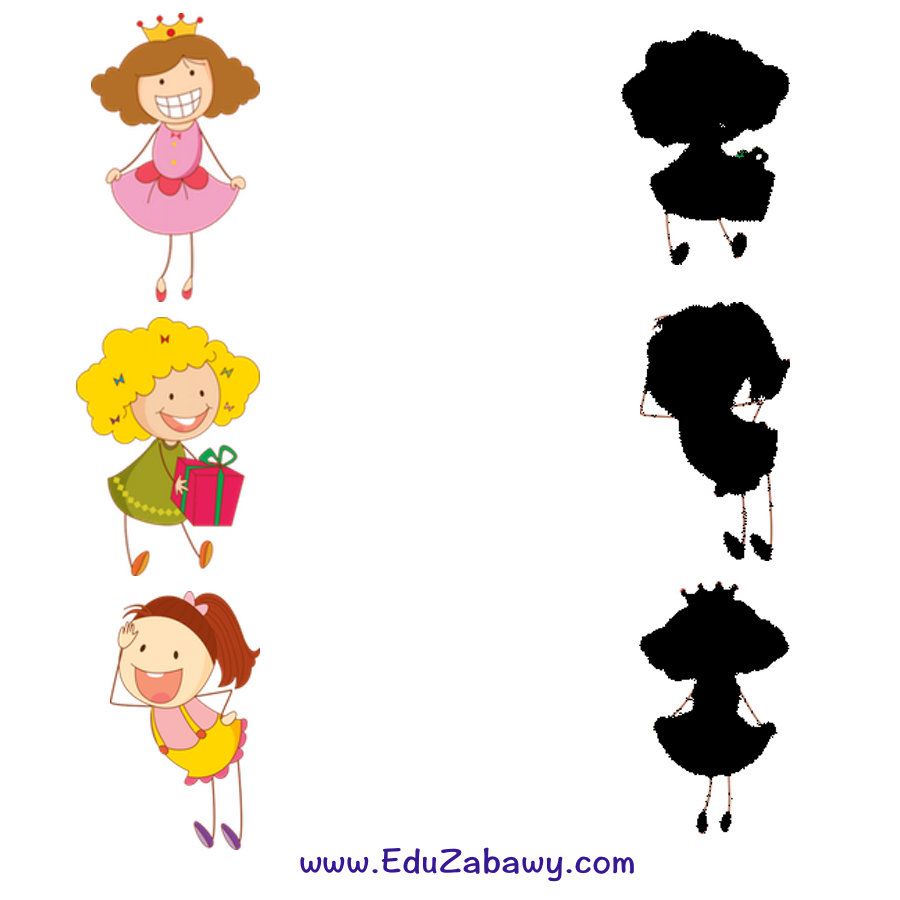 Połącz obrazek z odpowiednim cieniem.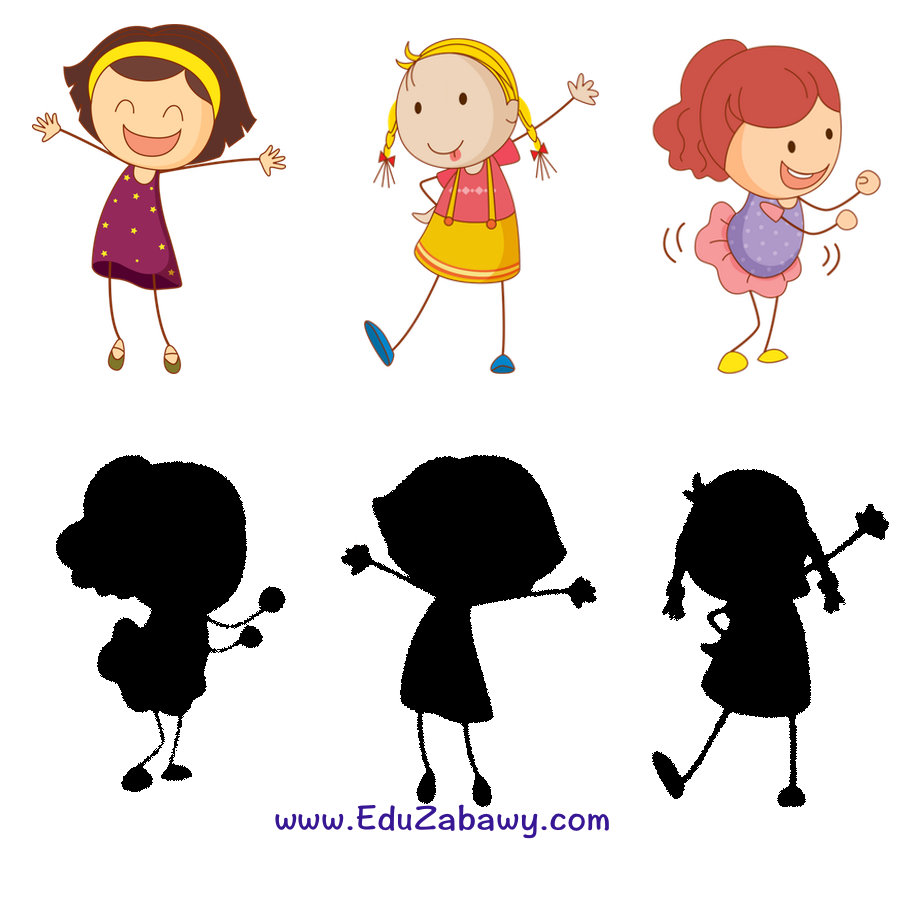 Połącz obrazek z odpowiednim cieniem.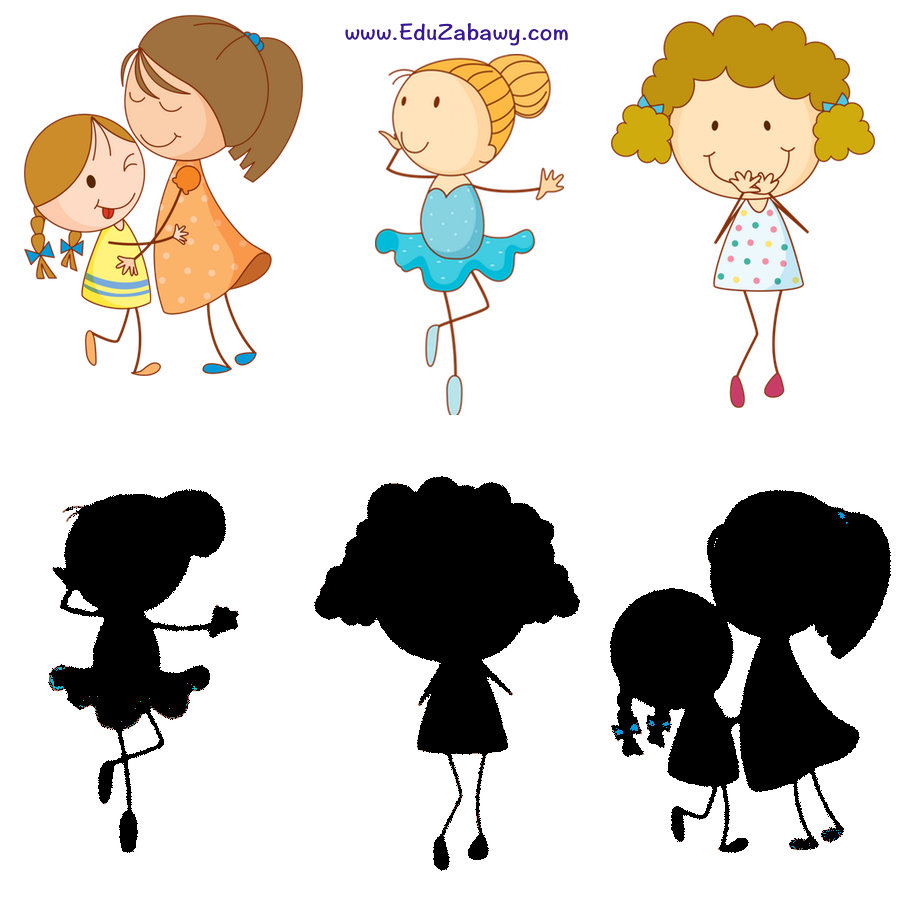 Połącz obrazek z odpowiednim cieniem.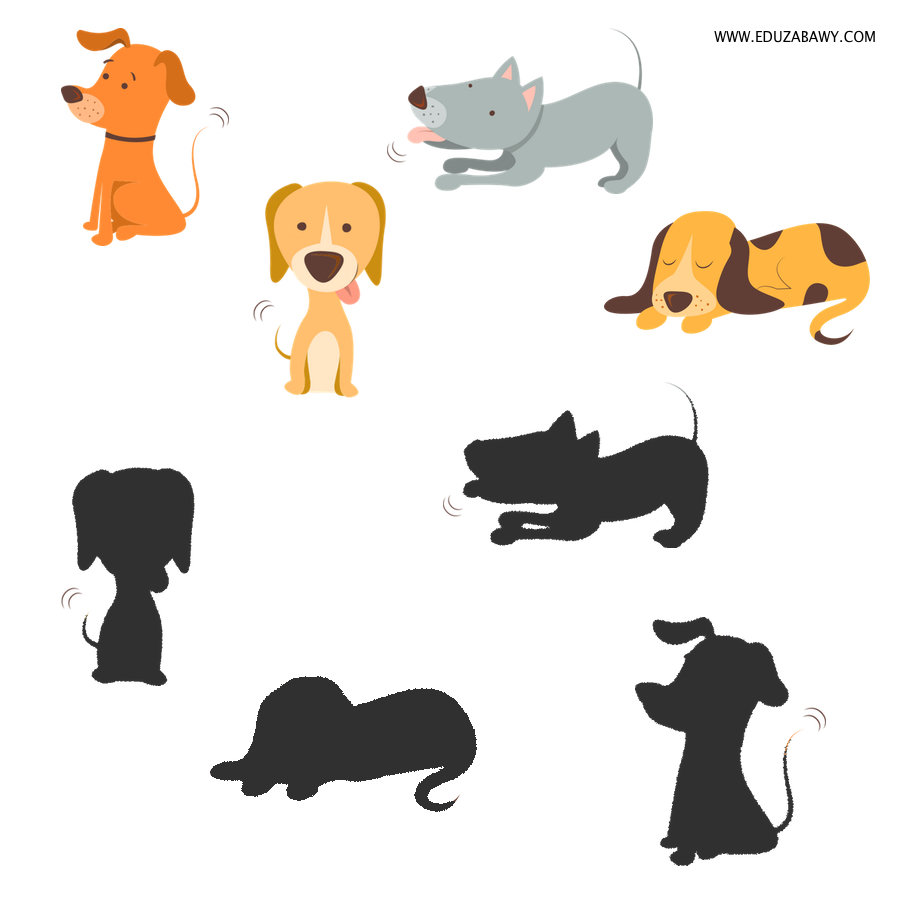 Połącz obrazek z odpowiednim cieniem.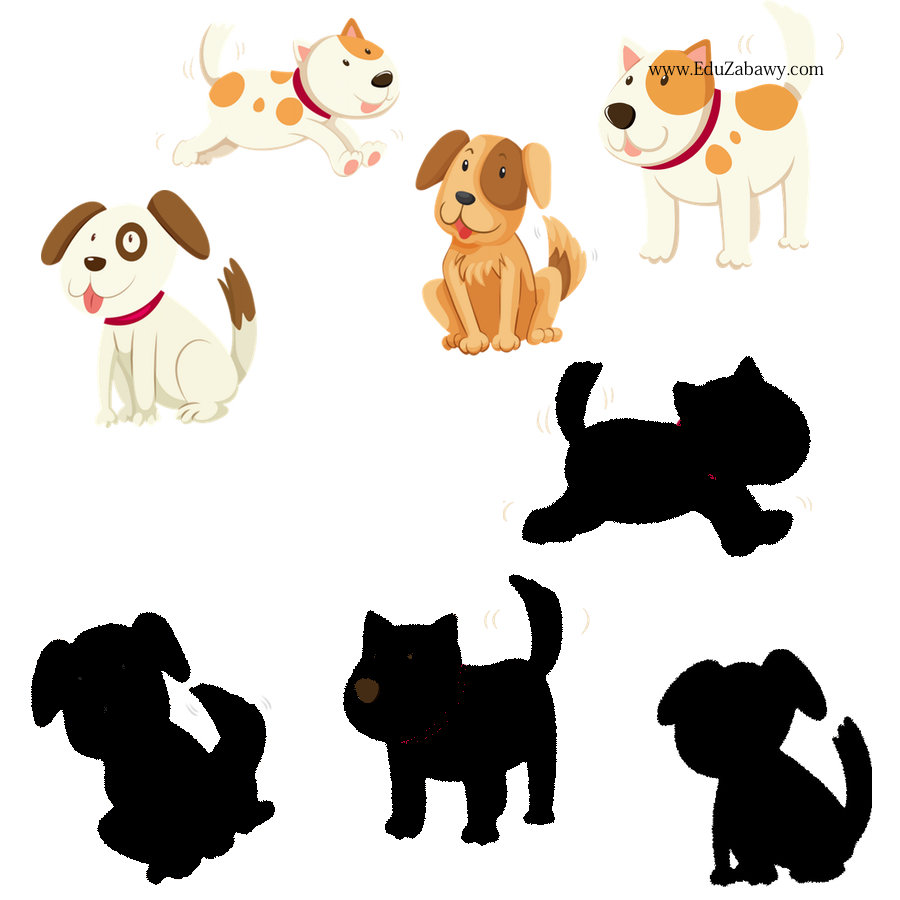 Źródło:https://mamotoja.pl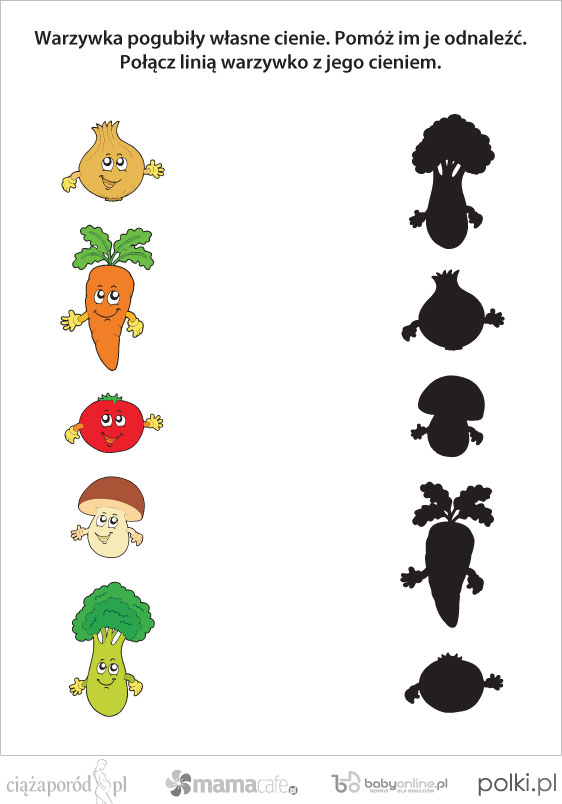 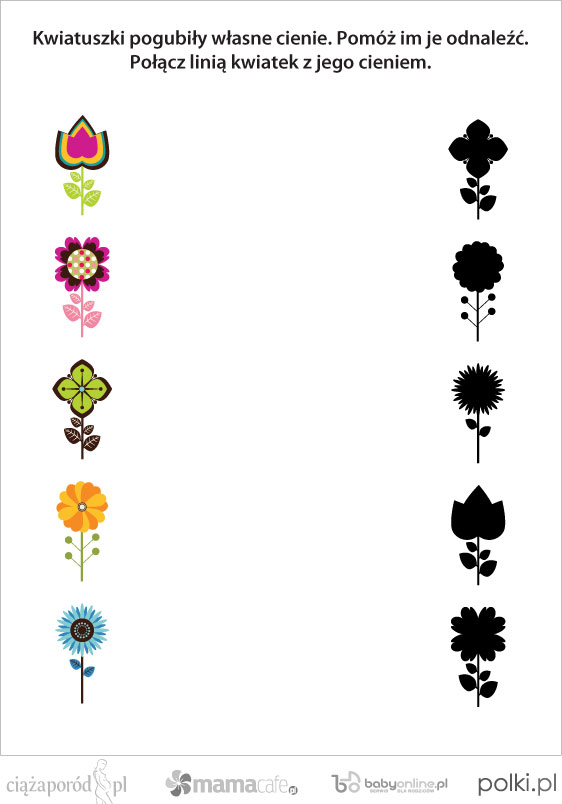 Połącz obrazek z odpowiednim cieniem.Źródło:https://pl.pinterest.com/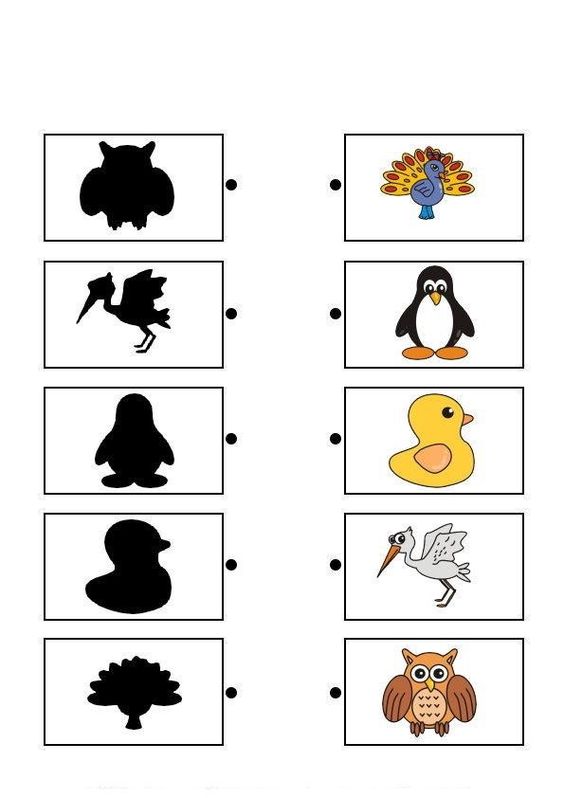 Wytnij, połącz obrazek z odpowiednim cieniem i przyklej.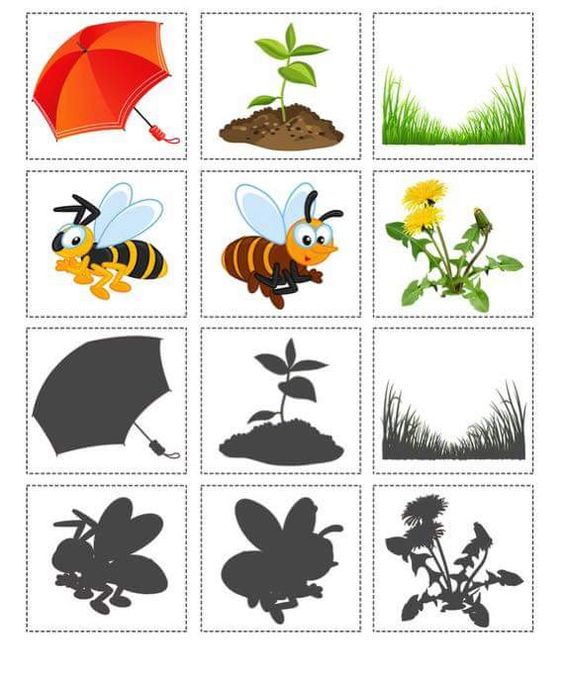 Poszukaj i zaznacz odpowiedni cień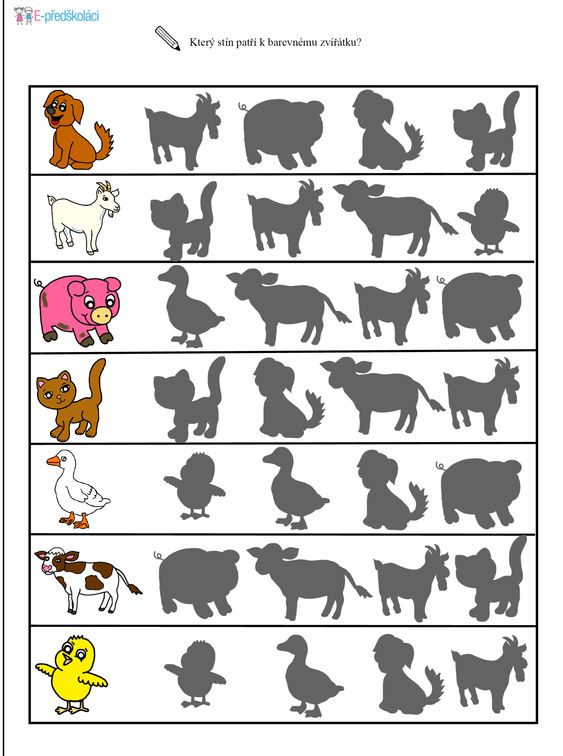 Poszukaj i zaznacz odpowiedni cień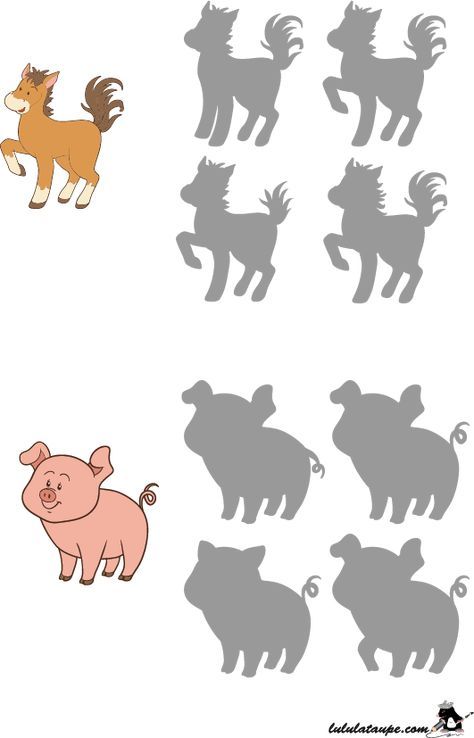 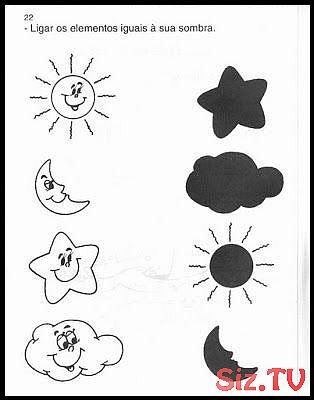 Połącz obrazek z odpowiednim cieniem.Połącz obrazek z odpowiednim cieniem.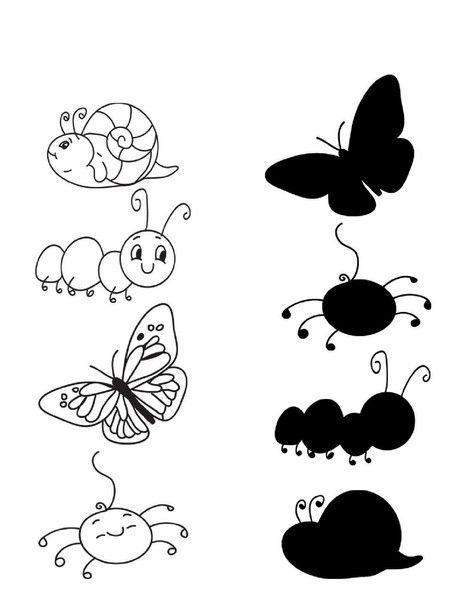 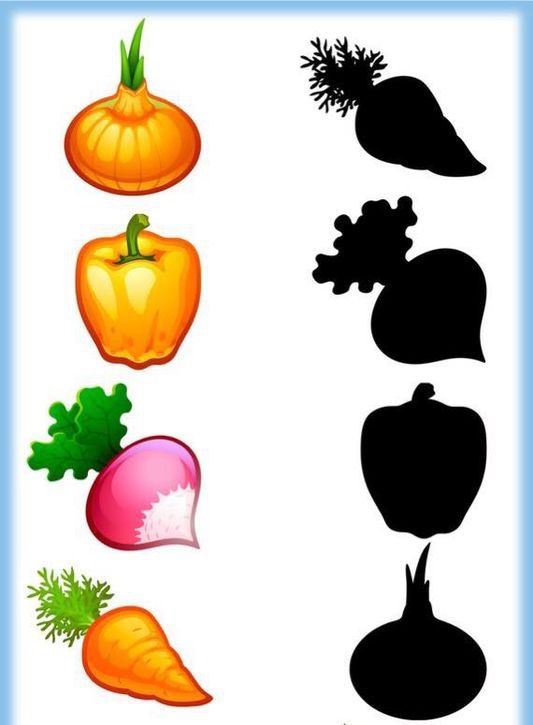 Połącz obrazek z odpowiednim cieniem.Wytnij, dopasuj cień do obrazka i przyklej.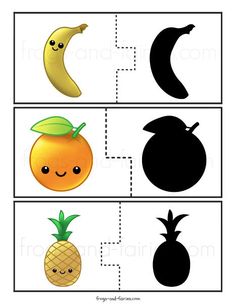 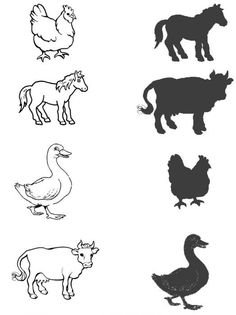 Połącz obrazek z odpowiednim cieniem.